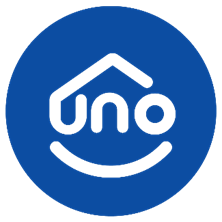 UNO PRAHA, spol. s r.o.Závazná přihláškana akreditovaný vzdělávací odborný seminářPlastové desky a systémy na ochranu betonových konstrukcípro vodojemy, nádrže a jímkyÚhoniceFirma UNO PRAHA, spol. s r.o., Na Návsi 2, Úhonice26. 10. 2017 od 10:00 hodinPořadatel: UNO PRAHA, spol. s r.o. Divize WELDING-PLZEŇ, Majerova 3, 301 00 Plzeň, IČ: 604 62 515, DIČ: CZ60462515	číslo účtu: SBERBANK CZ, a.s., 4200362477/6800	variabilní symbol: 26102017, specifický symbol: IČ Vaší organizace Jméno a příjmení, titul:	........................................................................................	Telefon:  ……………………..………..	e-mail:  ………….…………..……………………Zaměstnavatel:		…………………………………………………………Adresa zaměstnavatele:	…………………………………………………………IČ:  ………………..……..…………….	DIČ:  …………….……………………………….Bankovní spojení, číslo účtu:  ………………………………………………………..	Potvrzujeme závaznou přihlášku pracovníka a souhlasíme s podmínkami a cenou, za nichž se seminář uskuteční. Účastnický poplatek ve výši (označte): 	a)  1 200,00 Kč                                                                       b) 1 000,00 Kč – člen ČKAIT č.…………….…...uhradíme nejpozději do 24. 10. 2017. Daňový doklad o provedené platbě obdrží účastníci semináře při prezenci.………………………………………….		…………………………………………..	      podpis účastníka					razítko organizace a podpis